    23 травня 2024 року	            м. Луцьк                                           № 79   Про надання права застосування кваліфікованого електронного підпису та кваліфікованої електронної печатки Відповідно до статті 6 Закону України «Про місцеві державні адміністрації», Закону України «Про правовий режим воєнного стану», постанови Кабінету Міністрів України від 01 серпня 2023 року № 798 «Про затвердження Порядку використання електронних довірчих послуг в органах державної влади, органах місцевого самоврядування, підприємствах, установах та організаціях державної форми власності»:  1. Надати право застосування кваліфікованого електронного підпису голові Луцької районної державної адміністрації Волинської області Анатолію КОСТИКУ, першому заступникові голови райдержадміністрації Сергію ШКОДІ та начальникові відділу фінансово-господарського забезпечення апарату – головному бухгалтеру райдержадміністрації Любові ВАСЮХНИК.2. Надати право застосування кваліфікованої електронної печатки голові Луцької районної державної адміністрації Волинської області Анатолію КОСТИКУ та начальникові відділу фінансово-господарського забезпечення апарату – головному бухгалтеру райдержадміністрації Любові ВАСЮХНИК.3. Визнати таким, що втратило чинність розпорядження голови райдержадміністрації від 01 листопада 2021 року № 219 «Про надання права застосування кваліфікованого електронного підпису  та кваліфікованої електронної печатки в Луцькій районній державній адміністрації Волинської області».4. Контроль за виконанням цього розпорядження залишаю за собою.                                                                               Начальник                                                                                   Анатолій КОСТИКЛюбов Васюхник 728 216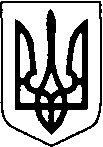 ЛУЦЬКА РАЙОННА ДЕРЖАВНА АДМІНІСТРАЦІЯВОЛИНСЬКОЇ ОБЛАСТІЛУЦЬКА РАЙОННА ВІЙСЬКОВА АДМІНІСТРАЦІЯВОЛИНСЬКОЇ ОБЛАСТІЛУЦЬКА РАЙОННА ДЕРЖАВНА АДМІНІСТРАЦІЯВОЛИНСЬКОЇ ОБЛАСТІЛУЦЬКА РАЙОННА ВІЙСЬКОВА АДМІНІСТРАЦІЯВОЛИНСЬКОЇ ОБЛАСТІЛУЦЬКА РАЙОННА ДЕРЖАВНА АДМІНІСТРАЦІЯВОЛИНСЬКОЇ ОБЛАСТІЛУЦЬКА РАЙОННА ВІЙСЬКОВА АДМІНІСТРАЦІЯВОЛИНСЬКОЇ ОБЛАСТІРОЗПОРЯДЖЕННЯРОЗПОРЯДЖЕННЯРОЗПОРЯДЖЕННЯ